Utenriksminister Børge Brendeutenriksminister@mfa.noOslo, 5. april 2017Kjære utenriksminister Børge Brende,Vi skriver til deg etter å ha mottatt troverdig informasjon om at det for tiden foregår alvorlige og omfattende overgrep mot mennesker på grunnlag av deres faktiske eller antatte seksuelle orientering, kjønnsidentitet og kjønnsuttrykk i den russiske republikken Tsjetsjenia. Vi vil gjerne understreke at dette er en sak som haster.Lørdag den 1. april rapporterte den uavhengige avisen Novaya Gazeta om at over hundre menn som enten er – eller antas å være – homofile har blitt bortført og utsatt for grov tortur. Ifølge Novaya Gazetas kilder er minst tre av disse bekreftet drept, men antallet kan angivelig være langt høyere. Ifølge Human Rights Watch står sikkerhetsstyrker med tilknytning til Tsjetsjenias leder Ramzan Kadyrov bak borføringene.Tsjetsjenske myndigheter benektet først at forfølgelse finner sted. I sin uttalelse 3. april hevdet Kadyrovs pressetalsmann Alvi Karimov at det ikke fantes homofile i Tsjetsjenia,før han la til at dersom det likevel fantes ville man ikke behøve å gjøre noe med saken fordi deres slektninger ville sørge for at de ble ’ført med til et sted man ikke kommer tilbake fra.’ Æresdrap er utbredt i Tsjetsjenia og vi er følgelig svært bekymret for sikkerheten til alle som er, eller antas å være, homofile, bifile, lesbiske eller transpersoner.Vi ber med dette om at norske myndigheter umiddelbart kontakter russiske myndigheter og oppfordrer til en uavhengig etterforskning av rapporterte bortføringer, tortur og utenomrettslige henrettelser, og at de sørger for at eventuelle skyldige stilles til ansvar i overenstemmelse med lovverket i den russiske føderasjonen.Norge må også oppfordre russiske myndigheter til å gjøre det som står i deres makt for å beskytte alle som forfølges på grunnlag av deres seksuelle orientering, kjønnsidentitet og kjønnsuttrykk. Dersom russiske myndigheter ikke viser vilje til å gi den nødvendige beskyttelsen mot forfølgelse, bør Norge åpne for dette. Vi stiller gjerne på et møte for å diskutere ulike hjelpetiltak.Med vennlig hilsen, 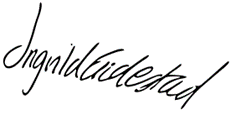 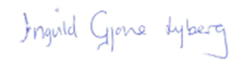 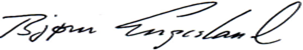 Ingvild Endestad	Ingvild Lyberg				Bjørn EngeslandLeder 			Assisterende generalsekretær		GeneralsekretærFRI			Amnesty International			Den Norske Helsingforskomité